The Boy Scouts of America Troop 390 presents its 27th Annual 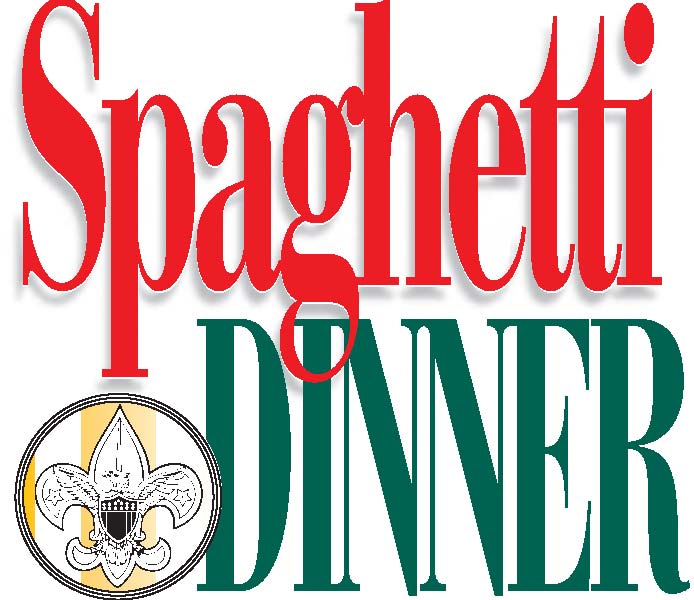 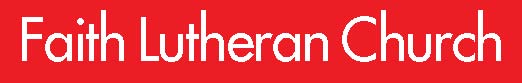 2726 West Market Street, next to Saint Hilary Church 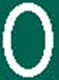 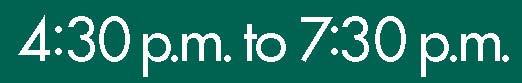 Saturday, March 14, 2019Dinner includes spaghetti, salad, bread, beverage, and dessert!  Kids 2 and under are free! Featuring parent-sponsored raffle for amazing gift baskets!